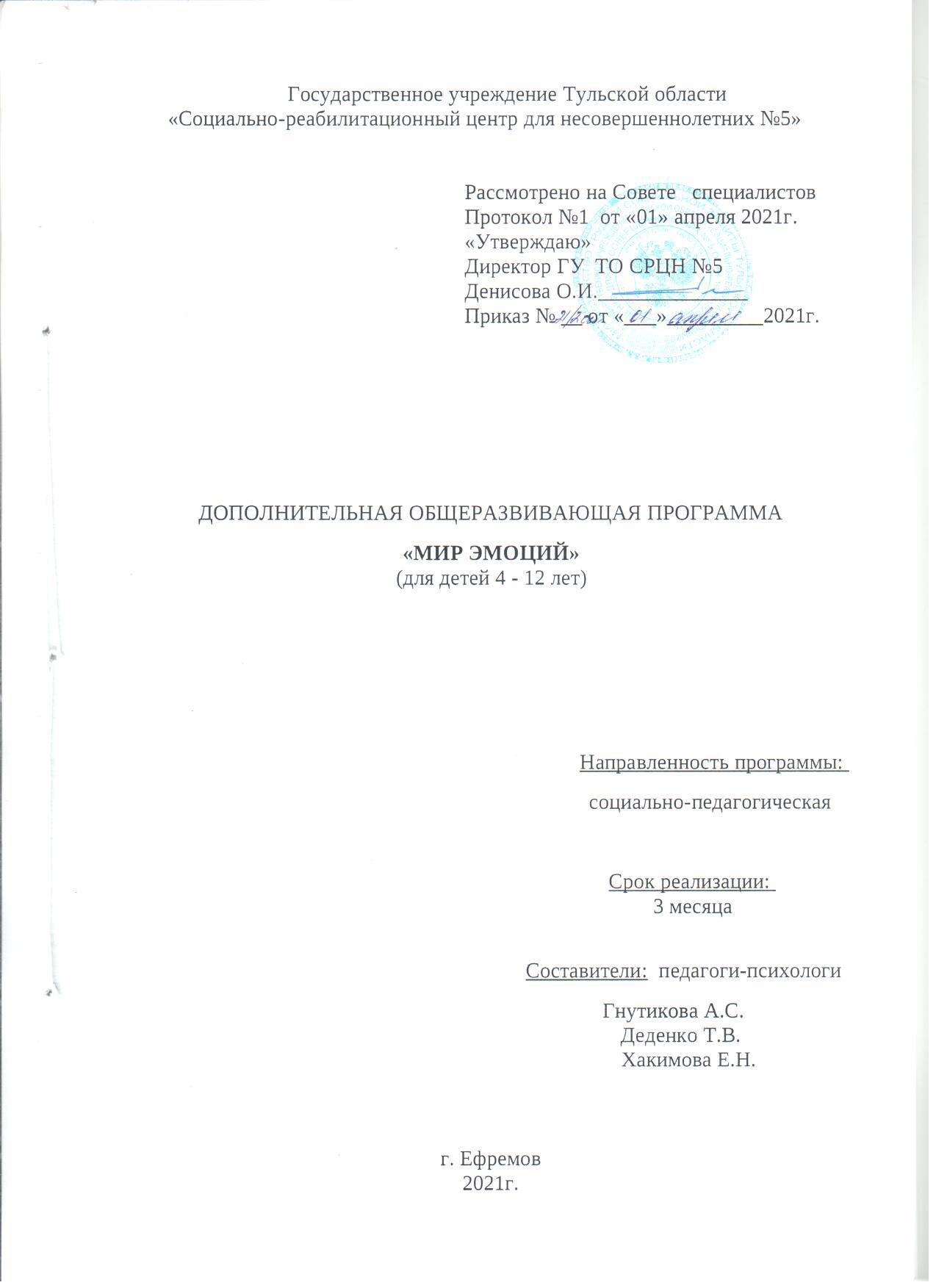 I. ПОЯСНИТЕЛЬНАЯ ЗАПИСКА1.1. Основные характеристики программыДополнительная общеобразовательная (общеразвивающая) программа «Мир эмоций» реализуется в соответствии с социально-педагогической направленностью образования.1.2. Актуальность программы обусловлена особенностями развития эмоциональной сферы детей, находящихся в трудной жизненной ситуации. В формировании эмоциональности в дошкольном и школьном возрасте важную роль играют несколько факторов: наследственность и индивидуальный опыт общения с близкими взрослыми. Поскольку у воспитанников нашего центра оба этих фактора на момент определения  к нам представлены слабо, то работа по развитию  эмоционально – волевой сферы достаточно актуальна.В настоящее время одним из актуальных направлений общей политики нашей страны, является сохранение и поддержка  семьи. Психологическое благополучие семьи  - необходимое условие для формирования полноценной личности ребенка, и если это условие не соблюдено, одной из первых страдает эмоционально – волевая сфера ребенка.1.3. Отличительные особенности программыБезусловно, работа по коррекции и развитию чувственного мира ребенка и его эмоционального опыта является только одним звеном в решении задачи  по его дальнейшему воспитанию и  развитию в  период нахождения в реабилитационном центре. Тем не менее, наш опыт показывает, что без работы в этом направлении дальнейшая психологическая коррекция воспитанников будет невозможна, поэтому развитию именно этой сферы хочется уделить особое внимание.При правильном воспитании, общении, полноценной семье развитие эмоциональности у ребенка происходит своевременно и адекватно. Но не в нашем случае, где воспитание детей происходило в асоциальной среде, отсутствовало нормальное общение. Дети в семьях чаще всего были предоставлены сами себе. Они не ограничены в просмотре телепередач, а также в своих действиях и поступках. Эмоции детей, как правило, бедны, а зачастую дети испытывают большие затруднения в правильном выражении своих эмоций. В их эмоциональной сфере преобладают негативные эмоции (страх, гнев, безразличие).1.4. Педагогическая целесообразность программы в том, что она рассматривает вопросы относящиеся к развитию социального интеллекта. Содержание работы с детьми в нашем учреждении должно опираться на теорию социальной компетенции. Основная идея этой теории заключается в том, что не бывает плохих детей. Все дети имеют в себе и хорошее, и плохое. Задача любого взрослого человека, работающего  с детьми,  найти в ребенке хорошее и, опираясь на него, помочь ребенку увидеть возможность изменения.Реализация программы воздействует на когнитивную, эмоциональную, поведенческую сферу личности, способствует выработке навыков саморегуляции и эффективного межличностного взаимодействия.1.5. Цель программыВвести ребенка в сложный мир человеческих эмоций, развить осознание собственных эмоциональных состояний, обучить умению дифференцировать  эмоции окружающих, переводить в словесный план и выражать их в конструктивной форме. 1.6. Задачи программы ОбразовательныеЗакреплять у детей знания об основных эмоциях: радость, удивление, страх, гнев, горе;Продолжать учить распознавать эмоциональные проявления (свои и других людей) по различным признакам: мимике, пантомиме, голосу;Систематизировать знания детей об эмоциях и эмоциональных состояниях с помощью зрительных образов, отражающих различные стороны человеческих эмоций;Обогащать и активизировать словарь детей за счет слов, обозначающих различные эмоции: радость, грусть, печаль, злость, обрадоваться, разозлиться, испуганный, сердитый.РазвивающиеСпособствовать обогащению эмоциональной сферы детей;Способствовать открытому проявлению эмоций и чувств различными социально приемлемыми способами (словесными, физическими, творческими);Развивать способности определять эмоциональное состояние по схематическим изображениям (мимике, графическим образам);Развивать творческие способности и воображение в процессе общения и выполнения игровых заданий;Развивать артистические способности;Воспитательные:Развивать эмпатию, способность сопереживать;Помочь ребенку отреагировать на имеющиеся отрицательные эмоции (страх, гнев), препятствующие полноценному личностному развитию.1.7.Возраст учащихся, которым адресована программаПрограмма предназначена для работы с детьми дошкольного, младшего школьного и подросткового возраста. В нашем центре дети демонстрируют пассивное освоение материала, они постоянно ориентируются на оценку взрослого. В целом интеллектуальный статус детей снижен относительно нормы и в общей своей характеристике эти задержки в интеллектуальном развитии относятся на счет общей социальной ситуации развития и говорят о депривационном синдроме. У детей отмечаются замедленный темп психического развития, ряд негативных особенностей: низкий уровень интеллектуального развития, бедная эмоциональная сфера, несколько позднее формирование навыков саморегуляции и правильного поведения, неустойчивое внимание.1.8.Формы занятийЗанятия проводятся в сенсорной комнате по подгруппам. Для достижения поставленных задач предусматривается отбор основных форм и методов совместной деятельности специалиста и воспитанников с учетом возрастных особенностей детей. С детьми дошкольного возраста используются:развивающие игры (игры-драматизации, сюжетно-ролевые игры, игры на развитие навыков общения);упражнения (подражательно-исполнительского и творческого характера, на мышечную релаксацию);этюды;рассматривание рисунков;чтение художественных произведений;рассказ психолога и рассказы детей;беседы;слушание музыки;рисование.С детьми школьного и подросткового возраста используются:анализ конкретных ситуаций и решение психологических задач;групповые дискуссии;мини-лекции;развивающие игры (игры-драматизации, сюжетно-ролевые игры, игры на развитие навыков общения);чтение художественных произведений;слушание музыки;рисование;психологические этюды.Во время проведения занятий дети сидят в кругу на ковре. Форма круга создает ощущение целостности, облегчает взаимопонимание и взаимодействие детей. Алгоритм занятия:I. Ритуал приветствия.II.Основная часть:1.Рефлексия предыдущего занятия.2.Разминка.3.Беседа или проблемная ситуация.4.Развивающая игра, психологический этюд, подвижная игра, свободное или тематическое рисование.5. Релаксация.III. Ритуал прощания.2. Объем программы2.1. Объем программы  Для достижения цели и ожидаемых результатов запланировано с детьми дошкольного и подросткового возраста 12 учебных часов, с детьми школьного возраста 16 учебных часов.2.2.Срок реализации программы  составляет 3 месяца для дошкольников и подростков, 4 месяца для школьников, что соответствует среднему стационарному периоду реабилитации воспитанников.2.3.Режим занятий: С дошкольниками 1 раз  в неделю по 30минут.Со школьниками 1раз в неделю по 40 минут.С подростками 1 раз в неделю по 45 – 60 минут.3. Планируемые результаты3.1. Планируемые результатыЗанятия по программе «Мир эмоций» способствуют:​снижению интенсивности проявлений тревожности;​исчезновению нежелательных форм поведения;​появлению способности выполнить такие виды деятельности, которые раньше им были недоступны;​позитивной и адекватной оценкой себя;приобретению умения получать информацию о психологических особенностях человека, его внутреннем  состоянии и на основании этих знаний предсказывать его действия, поступки, поведение;​непринуждённому поведению детей при общении со взрослыми и сверстниками;​позитивной динамике эмоционального развития ребёнка, характеризующейся возрастанием степени осознания чувств и эмоций;​гармонизации образа «я», выступающей в преобладании позитивных самооценок ребёнка по отношению к себе (повышению самооценки);​увеличению степени самопринятия и уверенности в себе и своих возможностях;приобретение навыков социальной адаптации, овладение навыками эффективного общения.3.2. Способы и формы проверки результатовКак показывает практический опыт, после проведения данной программы не сразу, не вдруг, а постепенно начинают проявляться положительные результаты.Через систему игр и упражнений у детей формируются представления об эмоциональных состояниях, развивается гибкость поведения, способность адекватно реагировать на различные жизненные ситуации. В процессе воздействия этой программы  дети обучаются умению дифференцировать  эмоции окружающих, переводить их в словесный план и выражать эмоции в конструктивной форме. Результативность и эффективность программы можно выявить путем предъявления диагностических заданий и наблюдения за детьми в начале и конце их пребывания в нашем центре.Наблюдение – позволяет достаточно объективно оценить эмоциональное состояние ребенка в условиях центра – при взаимодействии с воспитателями и со сверстниками, в процессе организованной деятельности и отдельных режимных моментов. Детей оценивают по следующим параметрам:​ адекватная реакция на различные явления окружающей среды;​ дифференциация и адекватная интерпретация эмоциональных состояний других людей;​ широта диапазона понимаемых и переживаемых эмоций, интенсивность и глубина переживания, уровень передачи эмоционального состояния в речевом плане, терминологическая оснащённость языка;​ адекватное проявление эмоционально состояния в коммуникативной сфере.Для диагностики детей дошкольного возраста используются  задания для изучения эмоциональной сферы ребенка, разработанные Минаевой В.М. (Минаева В.М. «Развитие эмоций дошкольников». – М.: АРКТИ, 2000), «Тест тревожности» Р.Тэммел, М.Дорки, В. Амен.Для диагностики младших школьников: «Тест тревожности» Р.Тэммел, М.Дорки, В. Амен; ЦТО; Heand-test. Для диагностики подростков используются такие методики как: «Торонтская алекситимическая шкала, Hand – test, ЦТО.Оценочные материалыЗадание 1.Изучение особенностей использования детьми мимики и пантомимики при демонстрации заданной эмоции.Ребенку предлагают продемонстрировать веселого, печального, испуганного, сердитого, удивленного мальчика (девочку). Каждое эмоциональное состояние называют по мере выполнения.Выразительное средство, используемое ребенком при демонстрации указанного эмоционального состояния, обозначают знаком «+» в соответствующей графе таблицы.Задание 2.Изучение выразительности речи.Ребенку предлагают произнести фразу «У меня есть собака» радостно, грустно, испуганно, сердито, удивленно.Адекватно переданную эмоцию обозначают знаком «+» в соответствующей графе таблицыЗадание 3.Изучение восприятия детьми графического изображения эмоций.Ребенку предлагают карточки с графическими изображением радости, горя, страха, гнева, удивления. Предъявляют их по одной с вопросом: «Какое это лицо?» Ответы детей записывают в таблицуТест тревожности (Р. Тэммпл, В. Амен, М. Дорки)Цель методики: Определить уровень тревожности ребенка. Методика предназначена для детей 4-7 лет. Степень тревожности свидетельствует об уровне эмоциальной приспособленности ребенка к социальным ситуациям, показывает отношение ребенка к определенной ситуации, дает косвенную информацию о характере взаимоотношений ребенка со сверстниками и взрослыми в семье и в коллективе.Экспериментальный материал: 14 рисунков (8,5x11 см) выполнен в двух вариантах: для девочки (на рисунке изображена девочка) и для мальчика (на рисунке изображен мальчик). Каждый рисунок представляет собой некоторую типичную для жизни ребенка ситуацию. Лицо ребенка на рисунке не прорисовано, дан лишь контур головы. Каждый рисунок снабжен двумя дополнительными рисунками детской головы, по размерам точно соответствующими контуру лица на рисунке. На одном из дополнительных рисунков изображено улыбающееся лицо ребенка, на другом - печальное. 
Проведение исследования: Рисунки показывают ребенку в строго перечисленном порядке один за другим. Беседа проходит в отдельной комнате. Предъявив ребенку рисунок, исследователь дает инструкцию. Цветовой тест отношений  (ЦТО) А.М. ЭткиндаДанный тест можно использовать в работе с детьми 5-ти лет и далее без ограничений возраста.Тест выявляет отношения, отражающие как сознательный, так и частично неосознаваемый уровень отношений  человека к значимым людям, явлениям, ситуациям.Методическая основа: цветоассоциативный эксперимент.Оборудование: 8-мицветовой набор Люшера, белый лист, протокол.1 вариант1.Совместно с испытуемым составить список лиц и/или понятий, представляющих значимость для испытуемого.2. Раскладываем карточки. Предлагаем испытуемому подобрать к каждому понятию какой-нибудь один, подходящий по их мнению, цвет (цвет подбирается по характеру, а не по внешнему виду).3. Ранжировка. Предлагаем испытуемому выбрать цвет от самого приятного до самого неприятного.4. Заносим в протокол все полученные данные. В графе «Валентность/нормативность» записываем номер собственного выбора определенного цвета и номер местоположения цвета  в стандартном цветовом ряду.HAND-TEST (тест руки Вагнера)Тест руки Вагнера предназначен для диагностики агрессивности. Методика может использоваться для обследования как взрослых, так и детей. Стимульный материал – стандартные 9 изображений кисти руки и одна без изображенияИнструкция к тесту «Внимательно рассмотрите предлагаемые Вам изображения и скажите, что, по Вашему мнению, делает эта рука?» Если испытуемый затрудняется с ответом, ему предлагается вопрос: «Как Вы думаете, что делает человек, которому принадлежит эта рука? Нa что способен человек с такой рукой? Назовите все варианты, которые можете себе представить». Торонтская алекситимическая шкалаТоронтская алекситимическая шкала (Торонтский алекситимический тест, TAS) представляет собой опросник, предназначенный для диагностики уровня алекситимии.Стимульный материал – бланк опросника из 26 утверждений.Инструкция к опросникуПользуясь данной шкалой, укажите, в какой степени Вы согласны или не согласны с каждым из следующих утверждений (ставьте Х в соответствующем месте). Выберите вариант ответа на каждое утверждение из ряда предложенных:1 – совершенно не согласен,2 – скорее не согласен,3 – ни то, ни другое,4 – скорее согласен,5 – совершенно сгласен. II. СОДЕРЖАНИЕ ПРОГРАММЫ2.1. Учебно-тематический планДошкольникиМладшие школьникиПодростки2.2.Содержание программыДошкольники1. Вводное занятие. Знакомство. (1 ч)Теория (0,5 ч.) Знакомство с образовательной программой.Практика (0,5 ч.) Выработка групповых правил, формирование сплоченности группы.Форма контроля: Наблюдение.2. Радость, грусть (2 ч.)Теория (1 ч.) Знакомство с эмоциями радость, грусть.Практика (1 ч.) Создание эмоционально положительного фона. Форма контроля: Наблюдение, беседа.3. Страх (2 ч.)Теория (1 ч.) Знакомство с эмоцией страх.Практика (1 ч.) Обучение участников группы различным способам преодоления страха. Форма контроля: Наблюдение, беседа.4. Гнев (1 ч.)Теория (0,5 ч. ) Знакомство с эмоцией гнев.Практика (0,5 ч.) Обучение участников группы конструктивным способам выражения гнева. Форма контроля: Наблюдение, беседа.5. Удивление (1 ч.)Теория (0,5 ч. ) Знакомство с эмоцией удивление.Практика (0,5 ч.) Закрепление мимических навыков. Форма контроля: Наблюдение, беседа.6. Горе (1 ч.)Теория (0,5 ч. ) Знакомство с эмоцией горе.Практика (0,5 ч.) Тренировать умение различать эмоции. Форма контроля: Наблюдение, беседа.7. Стыд, вина. (1 ч.)Теория (0,5 ч. ) Знакомство с эмоциями стыд, вина.Практика (0,5 ч.) Снятие эмоционального напряжения. Форма контроля: Наблюдение, беседа.8. Радость, горе, страх. (1 ч.)Теория (0,5 ч. ) Закрепление понятий «радость», «горе», «страх».Практика (0,5 ч.) Обучение контролю своего эмоционального состояния. Форма контроля: Наблюдение, беседа.9. Наши эмоции. (2 ч.)Теория (1 ч. ) Закрепление ранее изученных понятий.Практика (1 ч.) Подведение итогов занятий, рефлексия. Форма контроля: Наблюдение, беседа, рефлексивный рисунок.Школьники1. Вводное занятие. Знакомство. (1 ч)Теория (0,5 ч.) Знакомство с образовательной программой.Практика (0,5 ч.) Выработка групповых правил, формирование сплоченности группы.Форма контроля: Тестирование.2. Радость, грусть (3 ч.)Теория (1 ч.) Знакомство с эмоциями радость, грусть.Практика (2 ч.) Создание эмоционально положительного фона.Форма контроля: Наблюдение, беседа.3. Страх (3 ч.)Теория (1 ч.) Знакомство с эмоцией страх.Практика (2 ч.) Обучение участников группы различным способам преодоления страха.Форма контроля: Наблюдение, рефлексия.4. Гнев (2 ч.)Теория (1 ч. ) Знакомство с эмоцией гнев.Практика (1 ч.) Обучение участников группы конструктивным способам выражения гнева.Форма контроля: Наблюдение, рефлексия.5. Качества людей (1 ч.)Теория (0,5 ч.) Знакомство с особенностями внутренних переживаний человека.Практика (0,5 ч.) Обучение навыкам самоанализа и самопознания. Форма контроля: Наблюдение, рефлексия.6. Люди отличаются друг от друга своими качествами  (3 ч.)Теория (1 ч.) Изучение уникальности каждого члена группы.Практика (2 ч.) Сближение участников группы, создание доверительных отношений. Форма контроля: Наблюдение, рефлексия.7. Какой Я. (1 ч.)Теория (0,5 ч.) Беседа об актуализации личностных ресурсов.Практика (0,5 ч.) Осознание уникальности участников группы. Форма контроля: Коллективный анализ работ.8. Итоговое занятие. Прощание. (2 ч.)Теория (1 ч.) Закрепление ранее изученных понятий.Практика (1 ч.) Подведение итогов занятий, рефлексия. Форма контроля: Самоанализ, тестированиеПодросткиВводное занятие. Знакомство. (1 ч)Теория (0,5 ч.) Знакомство с образовательной программой.Практика (0,5 ч) Выработка групповых правил, формирование сплоченности группы.Форма контроля: Тестирование.Что значит Я – подросток? (1 ч.)Теория (0,5 ч) Что значит подростковый возраст.Практика (0,5 ч) Создание эмоционально положительного фона.Форма контроля: Наблюдение, беседа.Мои эмоции. (2 ч.)Теория (0,5 ч.) Что такое эмоции.Практика (1,5 ч.) Обучение участников группы осознавать свои чувства и чувства других людей.Форма контроля: Наблюдение, рефлексия.Мои чувства «Полезные и вредные» (1 ч.)Практика (1 ч.) Обучение участников группы способности видеть разные грани одного и того же я вления.Форма контроля: Наблюдение, рефлексия.Остров страха. Побеждаем все страхи (2 ч.)Теория (0,5 ч.) Что такое страх.Практика (1,5 ч.) Обучение умениям справляться с наиболее распространенными страхами.Форма контроля: Наблюдение, рефлексия.Стресс (1 ч.)Теория (0,5 ч.) Что такое стрессПрактика (0,5 ч.) Обучение преодолению барьеров, мешающих полноценному самовыражению. Развитие стрессоустойчивости, создание положительного эмоционального фона.Форма контроля: Наблюдение, рефлексия.Злость и агрессия под контролем. (1 ч.)Теория (0,5 ч.) Обсуждение понятия агрессии и злости и их место в жизни человека.Практика (0,5 ч.) Обучение участников группы безопасным способом выражения агрессии и навыкам управления своим эмоциональным состоянием.Форма контроля: Наблюдение, рефлексия.Обида. Как простить обиду. (1 ч.)Теория (0,5 ч.) Что такое обида.Практика (0,5 ч.) Обучение участников группы навыкам уверенного поведения, способам, позволяющим справляться с обидой.Форма контроля: Наблюдение, рефлексия.Способы выражения чувств. (1 ч.)Теория (1 ч.) Объяснение подросткам важности и необходимости выражения чувств.Форма контроля: Самоанализ, тестирование.Итоговое занятие. Прощание. (1 ч.)Теория (0,5 ч.) Закрепление ранее изученных понятий.Практика (0,5 ч.) Подведение итогов занятий, рефлексия.Форма контроля: Самоанализ, тестирование.III.Организационно-педагогические условия и формы аттестации3.1.Методическое обеспечение программы:В основу создания программы по развитию эмоциональной сферы детей дошкольного и младшего школьного возраста были положены следующие принципы:Ценностно – ориентированный принцип. Эмоция выступает как ценность личности, которая определяет благополучие ребенка и его психологическое здоровье. Принцип предполагает также ориентацию ребенка на другого человека.Принцип активности и свободы самовыражения ребенка. Постановка ребенка в позицию самоконтроля и саморегуляции.Принцип симпатии и участия. Ребенок должен чувствовать себя в полной безопасности. Взрослый оказывает поддержку сам и, не навязывая, организует ее со стороны сверстников.С опорой на данные принципы предполагается активное использование следующих методов обучения:словесные: беседа, диалог, поощрение, разъяснение, пояснение, устные комментарий, анализ действий;практические: самостоятельная деятельность воспитанников, пример педагога и других детей; практическое овладение навыками и примерами работы, упражнения, отработка навыков и их совершенствование;личностные: демонстрация действий, увлеченность педагога, передающаяся воспитанникам, схемы, таблицы, рисунки;игровые: игровые упражнения и задания.3.2. Условия реализации программы Занятия проводятся в комнате психологической разгрузки с использованием сенсорного оборудования и строятся в доступной, интересной для детей форме.  Спокойная цветовая гамма обстановки, мягкий свет, приятные ароматы, тихая нежная музыка - все это создает ощущение покоя, умиротворённости.  В  комнате психологической разгрузки с помощью различных элементов создаётся ощущение комфорта и безопасности.Оборудование комнаты можно условно разделить на два функциональных блока: Релаксационный - в него входят мягкие покрытия, пуфики и подушечки с гранулами, напольные и настенные маты, сухой бассейн, пузырьковая колонна с безопасными зеркалами, приборы, создающие рассеянный свет, установка для ароматерапии музыкальный центр и библиотека релаксационной музыки. Дети лежа на мягких формах, могут принять комфортную позу и расслабиться. Медленно проплывающий рассеянный свет, приятный запах в сочетании с успокаивающей музыкой создают атмосферу безопасности и спокойствия. Активационный - в него входит все оборудование со светооптическими и звуковыми эффектами, сенсорные панели для рук и ног, массажные мячики, сухой бассейн. Яркие светооптические эффекты привлекают, стимулируют и поддерживают внимание, создают радостную атмосферу праздника. Применение оборудования этого блока направлено на стимуляцию исследовательского интереса и двигательной активности. Все имеющиеся оборудование комнаты способствует быстрому установлению тёплого контакта между психологом и детьми.3.4. Список литературы Используемая литература:Бардиер Г., Ромазан И., Череднекова Т. Я хочу! Психологическое сопровождение естественного развития маленьких детей.- СПб., 1993.Гиппенрейтер Ю.Б. Общаться с ребенком. Как? – М.: АСТ: Астрель, 2007Выготский Л.С. Игра и ее роль в психическом развитии ребенка // Вопросы психологии. 1966. №6.Запорожец А.В. Эмоциональное развитие дошкольника. М., 1985.Захаров А.И. Неврозы у детей. СПб., 1996.Захаров А.И. Предупреждение отклонений в поведении ребенка СПб., 1997. Изард К.Э. Психология эмоций. СПб: Питер, 2003.Клюева Н.В., Касаткина Ю.В. Учим детей общению.- Ярославль, 1997.Князева О.Л., Стеркина Р.Б. Я, ты, Мы: Учебно – методическое пособие по социально – эмоциональному развитию детей дошкольного возраста. М., 1999.Козлова С.А. Мой мир: Приобщение ребенка к социальному миру./С.А.Козлова. Коррекционно – развивающие занятия с дошкольниками./Л.И. Катаева. - М.: «ЛИНКА-ПРЕСС», 2000.Крюкова С.В., Слободняк Н.П. Удивляюсь, злюсь, боюсь, хвастаюсь и радуюсь: Программы эмоционального развития детей дошкольного и младшего школьного возраста. М., 1999.Минаева В.М. Развитие эмоций дошкольников.- М., 1999.Пазухина И.А. Давай познакомимся! Тренинговое развитие и коррекция эмоционального мира дошкольников 4-6 лет. СПб: «ДЕТСТВО –ПРЕСС», 2004.Хухлавева О.В., Хухлаев О.Е., Первушина И.М. Тропинка к своему «Я».- М.. 2004.Рекомендуемая литература:1. Акимова   Г.Е. Расту, играю, развиваюсь. Екатеринбург, 2004.2. Бардиер Г., Ромазан И., Череднекова Т. Я хочу! Психологическое сопровождение естественного развития маленьких детей.- СПб., 1993.3. Данилина Т.А. В мире детских эмоций: Пособие для практических работников ДОУ. – М.: Айрис - пресс, 2004.4. Зинкевич – Евтигнеева Т.Д., Михайлов А.М. Волшебный источник. СПб,. 1996.5. Захаров А.И. Предупреждение отклонений в поведении ребенка       СПб., 1997. 6. Крюкова С.В., Слободняк Н.П. Удивляюсь, злюсь, боюсь, хвастаюсь и радуюсь: Программы эмоционального развития детей дошкольного и младшего школьного возраста. М., 1999.7. Кряжева Н.Л. Развитие эмоционального мира детей. Ярославль, 1997.8. Лэндрет Г. Л. Игровая терапия: искусство отношений. М., 1994.9. Монакова Н. И. Путешествие с гномом. Развитие эмоциональной сферы дошкольников. СПб.: Речь, 2008.10. Мухина В.С. Детская психология. СПб., 1992.11.Психическое здоровье детей и подростков / Под ред. И.В. Дубровиной. Екатеринбург, 2000.12.Хухлавева О.В. Лесенка радости: Коррекция негативных отклонений в дошкольном и младшем школьном возрасте. М., 1998.13. Хухлавева О.В., Хухлаев О.Е., Первушина И.М. Тропинка к своему  «Я».- М.. 2004.14. Чистякова М.И. Психогимнастика.- М., 1990.15.Широкова Г.А. Развитие эмоций и чувств у детей дошкольного возраста. Ростов н/Д: Феникс, 2005.16. Эльконин Д.Б. Психология игры. М., 1978.№Тема занятияВсего часовТеоретические занятияПрактические занятияФорма контроля1.Вводное занятие. Знакомство.10,50,5Наблюдение2.Радость, грусть211Наблюдение, беседа3.Страх211Наблюдение, беседа4.Гнев10,50,5Наблюдение, беседа5.Удивление10,50,5Наблюдение, беседа6.Горе10,50,5Наблюдение, беседа7.Стыд, вина.10,50,5Наблюдение, беседа8.Радость, горе, страх.10,50,5Наблюдение, беседа9.Наши эмоции211Наблюдение, беседа, рефлексивный рисунокИтого:125,56,5№Тема занятияВсего часовТеоретические занятияПрактические занятияФорма контроля1.Вводное занятие. Знакомство.10,50,5Тестирование2.Радость, грусть312Наблюдение, беседа3.Страх312Наблюдение, рефлексия4.Гнев211Наблюдение, рефлексия5.Качества людей10,50,5Наблюдение, рефлексия6.Люди отличаются друг от друга своими качествами312Наблюдение, рефлексия7.Какой Я10,50,5Коллективный анализ работ8.Итоговое занятие. Прощание211Самоанализ,тестированиеИтого:166,59,5№Тема занятияВсего часовТеоретические занятияПрактические занятияФорма контроля1.Вводное занятие. Знакомство.10,50,5Тестирование2.Что значит Я-подросток?10,50,5Наблюдение, беседа3.Мои эмоции20,51,5Наблюдение, рефлексия4.Мои чувства – «полезные и вредные»101Наблюдение, рефлексия5.Остров страха. Побеждаем все страхи.20,51,5Наблюдение, рефлексия6.Стресс10,50,5Наблюдение, рефлексия7.Злость и агрессия под контролем10,50,5Наблюдение, рефлексия8.Обида. Как простить обиду10,50,5Наблюдение, рефлексия9.Способы выражения чувств110Наблюдение, рефлексия10Итоговое занятие. Прощание10,50,5Самоанализ, тестированиеИтого:124,57,5